SAKKEERSAKKEER.365727@2freemail.com 				(Assistant Professor in Electrical Engineering, Part Time Faculty in Mathematics)                      	
I hereby declare that the above mentioned details are complete, true and correct to the best of my knowledge andbelief.CAREER OBJECTIVECAREER OBJECTIVECAREER OBJECTIVECAREER OBJECTIVEAssistant Professor in Electrical Engineering looking forward to gain a dynamic and challenging role  that will offer the best opportunity for further development of my abilities, skills and knowledge in a professionally challenged environment with long term career growth possibilities.Assistant Professor in Electrical Engineering looking forward to gain a dynamic and challenging role  that will offer the best opportunity for further development of my abilities, skills and knowledge in a professionally challenged environment with long term career growth possibilities.Assistant Professor in Electrical Engineering looking forward to gain a dynamic and challenging role  that will offer the best opportunity for further development of my abilities, skills and knowledge in a professionally challenged environment with long term career growth possibilities.Assistant Professor in Electrical Engineering looking forward to gain a dynamic and challenging role  that will offer the best opportunity for further development of my abilities, skills and knowledge in a professionally challenged environment with long term career growth possibilities.EDUCATIONEDUCATIONEDUCATIONEDUCATION2011-2013(2 years)Master of Engineering in Power Electronics and DrivesPaavai Engineering Collge, Salem, Tamilnadu, IndiaAffiliated to Anna University, Chennai, Tamilnadu, IndiaMaster of Engineering in Power Electronics and DrivesPaavai Engineering Collge, Salem, Tamilnadu, IndiaAffiliated to Anna University, Chennai, Tamilnadu, IndiaMaster of Engineering in Power Electronics and DrivesPaavai Engineering Collge, Salem, Tamilnadu, IndiaAffiliated to Anna University, Chennai, Tamilnadu, India2006-2010(4 years)Bachelor of Technology in Electrical & Electronics EngineeringGovernment Engineering College, Thrissur, Kerala, India Affiliated to University of Calicut, Calicut, Kerala, IndiaBachelor of Technology in Electrical & Electronics EngineeringGovernment Engineering College, Thrissur, Kerala, India Affiliated to University of Calicut, Calicut, Kerala, IndiaBachelor of Technology in Electrical & Electronics EngineeringGovernment Engineering College, Thrissur, Kerala, India Affiliated to University of Calicut, Calicut, Kerala, India2003-2005(2 years)Senior Secondary Course in Science Oriental Higher Secondar School, Tirurangadi, MAlappuram, Kerala, IndiaAffiliated to State Board of Education, Kerala, IndiaSenior Secondary Course in Science Oriental Higher Secondar School, Tirurangadi, MAlappuram, Kerala, IndiaAffiliated to State Board of Education, Kerala, IndiaSenior Secondary Course in Science Oriental Higher Secondar School, Tirurangadi, MAlappuram, Kerala, IndiaAffiliated to State Board of Education, Kerala, India2003Secondary School CertificateA R Nagar High School, Chendappuraya, Malappuram, Kerala, IndiaAffiliated to State Board of Education, Kerala, IndiaSecondary School CertificateA R Nagar High School, Chendappuraya, Malappuram, Kerala, IndiaAffiliated to State Board of Education, Kerala, IndiaSecondary School CertificateA R Nagar High School, Chendappuraya, Malappuram, Kerala, IndiaAffiliated to State Board of Education, Kerala, IndiaWORK EXPERIENCEWORK EXPERIENCEWORK EXPERIENCEWORK EXPERIENCEFROM JUNE 2013 ONWARDS (4 Years)Employer		- 	MEA Engineering CollegeLocation		- 	Perinthalmanna, Malappuram, Kerala, IndiaDesignation		- 	Assistant Professor in Electrical and Electronics Engineering Field of ExperienceHandling the post of Head of Department in charge of Electrical and Electronics Engineering from 13.03.2017.Conducting Lectures and Preparation of study materials for Under Graduate students in Electrical and Electronics Engineering. Conducting laboratory sessions and preparation of laboratory equipments for Under Graduate students in Electrical and Electronics Engineering.Handled laboratory courses in Electrical Workshop, Basic Electrical Engineering Lab, Electrical Measurements and instrumentation lab, Electrical Machines lab, Power lectronics Lab, Advanced Electrical Engineering lab and system simulation lab.Training students in MATLAB, Auto CAD etc. Handled various theory courses including Basic Electrical Engineering, Electric Circuit Theory, Electrical Machines, Electromagnetic Field Theory, Power Electronics, Numerical Analysis and Optimization Tecniques and Operations Research.Strong Base in Mathematical Oriented Subjects.Guiding Undergraduate students in academic project works.Supervision of the academic activities including course allocation, preparation of time tables, preparation of academic schedule, students perfomance analysis and improvement while handling the charge of Department Academic Co-ordinator (2 Years).Supervision of college students union election while handling the post of Deputy Returning Officer during the academic years 2014 -15, 2015-16 and 2016-17.Guiding student activities while handling the charge of staff advisor of students technical associations and college students union.Active involvement of conduct of various conferences and workshop in the institution.FROM JUNE 2013 ONWARDS (4 Years)Employer		- 	MEA Engineering CollegeLocation		- 	Perinthalmanna, Malappuram, Kerala, IndiaDesignation		- 	Assistant Professor in Electrical and Electronics Engineering Field of ExperienceHandling the post of Head of Department in charge of Electrical and Electronics Engineering from 13.03.2017.Conducting Lectures and Preparation of study materials for Under Graduate students in Electrical and Electronics Engineering. Conducting laboratory sessions and preparation of laboratory equipments for Under Graduate students in Electrical and Electronics Engineering.Handled laboratory courses in Electrical Workshop, Basic Electrical Engineering Lab, Electrical Measurements and instrumentation lab, Electrical Machines lab, Power lectronics Lab, Advanced Electrical Engineering lab and system simulation lab.Training students in MATLAB, Auto CAD etc. Handled various theory courses including Basic Electrical Engineering, Electric Circuit Theory, Electrical Machines, Electromagnetic Field Theory, Power Electronics, Numerical Analysis and Optimization Tecniques and Operations Research.Strong Base in Mathematical Oriented Subjects.Guiding Undergraduate students in academic project works.Supervision of the academic activities including course allocation, preparation of time tables, preparation of academic schedule, students perfomance analysis and improvement while handling the charge of Department Academic Co-ordinator (2 Years).Supervision of college students union election while handling the post of Deputy Returning Officer during the academic years 2014 -15, 2015-16 and 2016-17.Guiding student activities while handling the charge of staff advisor of students technical associations and college students union.Active involvement of conduct of various conferences and workshop in the institution.FROM JUNE 2013 ONWARDS (4 Years)Employer		- 	MEA Engineering CollegeLocation		- 	Perinthalmanna, Malappuram, Kerala, IndiaDesignation		- 	Assistant Professor in Electrical and Electronics Engineering Field of ExperienceHandling the post of Head of Department in charge of Electrical and Electronics Engineering from 13.03.2017.Conducting Lectures and Preparation of study materials for Under Graduate students in Electrical and Electronics Engineering. Conducting laboratory sessions and preparation of laboratory equipments for Under Graduate students in Electrical and Electronics Engineering.Handled laboratory courses in Electrical Workshop, Basic Electrical Engineering Lab, Electrical Measurements and instrumentation lab, Electrical Machines lab, Power lectronics Lab, Advanced Electrical Engineering lab and system simulation lab.Training students in MATLAB, Auto CAD etc. Handled various theory courses including Basic Electrical Engineering, Electric Circuit Theory, Electrical Machines, Electromagnetic Field Theory, Power Electronics, Numerical Analysis and Optimization Tecniques and Operations Research.Strong Base in Mathematical Oriented Subjects.Guiding Undergraduate students in academic project works.Supervision of the academic activities including course allocation, preparation of time tables, preparation of academic schedule, students perfomance analysis and improvement while handling the charge of Department Academic Co-ordinator (2 Years).Supervision of college students union election while handling the post of Deputy Returning Officer during the academic years 2014 -15, 2015-16 and 2016-17.Guiding student activities while handling the charge of staff advisor of students technical associations and college students union.Active involvement of conduct of various conferences and workshop in the institution.FROM JUNE 2013 ONWARDS (4 Years)Employer		- 	MEA Engineering CollegeLocation		- 	Perinthalmanna, Malappuram, Kerala, IndiaDesignation		- 	Assistant Professor in Electrical and Electronics Engineering Field of ExperienceHandling the post of Head of Department in charge of Electrical and Electronics Engineering from 13.03.2017.Conducting Lectures and Preparation of study materials for Under Graduate students in Electrical and Electronics Engineering. Conducting laboratory sessions and preparation of laboratory equipments for Under Graduate students in Electrical and Electronics Engineering.Handled laboratory courses in Electrical Workshop, Basic Electrical Engineering Lab, Electrical Measurements and instrumentation lab, Electrical Machines lab, Power lectronics Lab, Advanced Electrical Engineering lab and system simulation lab.Training students in MATLAB, Auto CAD etc. Handled various theory courses including Basic Electrical Engineering, Electric Circuit Theory, Electrical Machines, Electromagnetic Field Theory, Power Electronics, Numerical Analysis and Optimization Tecniques and Operations Research.Strong Base in Mathematical Oriented Subjects.Guiding Undergraduate students in academic project works.Supervision of the academic activities including course allocation, preparation of time tables, preparation of academic schedule, students perfomance analysis and improvement while handling the charge of Department Academic Co-ordinator (2 Years).Supervision of college students union election while handling the post of Deputy Returning Officer during the academic years 2014 -15, 2015-16 and 2016-17.Guiding student activities while handling the charge of staff advisor of students technical associations and college students union.Active involvement of conduct of various conferences and workshop in the institution.FROM JUNE 2016 ONWARS (1 YEAR)Employer		- 	Engineers ForumLocation		- 	Perinthamanna, Malappuram, KeralaDesignation		- 	Part Time Faculty in MathematicsField of ExperienceConducting Lectures for higher secondary students in Mathematics.Make them confident for competitive exams through effective and oriented coaching progrms.Expert in handling the topics including statistics with probability, coordinate geometry, complex numbers and conic sections.Expert in Engineering Mathematics.FROM JULY 2010 to JULY 2011 (1 Year)Employer		- 	Alpha Engineering Consultancy Pvt. Ltd.Location		- 	Cheruthuruthy, Thrissur, KeralaDesignation		- 	Electrical SupervisorField of ExperiencePlan and schedule projects, estimate time and materials, supervise subordinates, maintain records and files and prepare reports.Maintain records on electrical jobs and assign to appropriate personnel.Preparation of purchasing documents required for the work.  Assist contractors on jobs.FROM JUNE 2016 ONWARS (1 YEAR)Employer		- 	Engineers ForumLocation		- 	Perinthamanna, Malappuram, KeralaDesignation		- 	Part Time Faculty in MathematicsField of ExperienceConducting Lectures for higher secondary students in Mathematics.Make them confident for competitive exams through effective and oriented coaching progrms.Expert in handling the topics including statistics with probability, coordinate geometry, complex numbers and conic sections.Expert in Engineering Mathematics.FROM JULY 2010 to JULY 2011 (1 Year)Employer		- 	Alpha Engineering Consultancy Pvt. Ltd.Location		- 	Cheruthuruthy, Thrissur, KeralaDesignation		- 	Electrical SupervisorField of ExperiencePlan and schedule projects, estimate time and materials, supervise subordinates, maintain records and files and prepare reports.Maintain records on electrical jobs and assign to appropriate personnel.Preparation of purchasing documents required for the work.  Assist contractors on jobs.FROM JUNE 2016 ONWARS (1 YEAR)Employer		- 	Engineers ForumLocation		- 	Perinthamanna, Malappuram, KeralaDesignation		- 	Part Time Faculty in MathematicsField of ExperienceConducting Lectures for higher secondary students in Mathematics.Make them confident for competitive exams through effective and oriented coaching progrms.Expert in handling the topics including statistics with probability, coordinate geometry, complex numbers and conic sections.Expert in Engineering Mathematics.FROM JULY 2010 to JULY 2011 (1 Year)Employer		- 	Alpha Engineering Consultancy Pvt. Ltd.Location		- 	Cheruthuruthy, Thrissur, KeralaDesignation		- 	Electrical SupervisorField of ExperiencePlan and schedule projects, estimate time and materials, supervise subordinates, maintain records and files and prepare reports.Maintain records on electrical jobs and assign to appropriate personnel.Preparation of purchasing documents required for the work.  Assist contractors on jobs.FROM JUNE 2016 ONWARS (1 YEAR)Employer		- 	Engineers ForumLocation		- 	Perinthamanna, Malappuram, KeralaDesignation		- 	Part Time Faculty in MathematicsField of ExperienceConducting Lectures for higher secondary students in Mathematics.Make them confident for competitive exams through effective and oriented coaching progrms.Expert in handling the topics including statistics with probability, coordinate geometry, complex numbers and conic sections.Expert in Engineering Mathematics.FROM JULY 2010 to JULY 2011 (1 Year)Employer		- 	Alpha Engineering Consultancy Pvt. Ltd.Location		- 	Cheruthuruthy, Thrissur, KeralaDesignation		- 	Electrical SupervisorField of ExperiencePlan and schedule projects, estimate time and materials, supervise subordinates, maintain records and files and prepare reports.Maintain records on electrical jobs and assign to appropriate personnel.Preparation of purchasing documents required for the work.  Assist contractors on jobs.SKILLSSKILLSSKILLSDrawing ToolsDrawing ToolsDrawing ToolsAUTO CAD 2015 Simulation SoftwaresSimulation SoftwaresSimulation SoftwaresMATLAB PSPICESoftwares & OSSoftwares & OSSoftwares & OSMicrosoft Softwares (Excel, Word, Power Point)Windows XP, Windows 8, UbuntuJOURNALS AND PAPERSJOURNALS AND PAPERSJOURNALS AND PAPERSJOURNALS AND PAPERS“One Cycle Control for Hybrid Power System”, IEEE Conference proceedings, AICERA-2014 “A Novel Control Strategy for High Efficient SSPFC Topology”,  International Journal of Engineering and Advanced Technology (IJEAT) - 2013                                                         “A Dual Input Buck Converter with One Cycle Control for Efficient Utilization of Solar Power”, International Journal of Advanced Information Science and Technology (IJAIST) - 2014 “Introduction of Partial Power Conversion Device Without Large Electrolytic Capacitors And Comparison of Various Power Flow Control Methods”, International Journal of Advanced Information Science and Technology (IJAIST) - 2014“Closed Loop Analysis of a High Efficient Single Stage Power Factor Correction (SSPFC) Converter”, International Journal of Scientific Engineering and Applied Science (IJSEAS) - 2015 “One Cycle Average Torque Control of Brushless DC Machine Drive Systems”, International Journal of Innovative Research in Science, Engineering and Technology (IJIRSET) - 2016“One Cycle Control for Hybrid Power System”, IEEE Conference proceedings, AICERA-2014 “A Novel Control Strategy for High Efficient SSPFC Topology”,  International Journal of Engineering and Advanced Technology (IJEAT) - 2013                                                         “A Dual Input Buck Converter with One Cycle Control for Efficient Utilization of Solar Power”, International Journal of Advanced Information Science and Technology (IJAIST) - 2014 “Introduction of Partial Power Conversion Device Without Large Electrolytic Capacitors And Comparison of Various Power Flow Control Methods”, International Journal of Advanced Information Science and Technology (IJAIST) - 2014“Closed Loop Analysis of a High Efficient Single Stage Power Factor Correction (SSPFC) Converter”, International Journal of Scientific Engineering and Applied Science (IJSEAS) - 2015 “One Cycle Average Torque Control of Brushless DC Machine Drive Systems”, International Journal of Innovative Research in Science, Engineering and Technology (IJIRSET) - 2016“One Cycle Control for Hybrid Power System”, IEEE Conference proceedings, AICERA-2014 “A Novel Control Strategy for High Efficient SSPFC Topology”,  International Journal of Engineering and Advanced Technology (IJEAT) - 2013                                                         “A Dual Input Buck Converter with One Cycle Control for Efficient Utilization of Solar Power”, International Journal of Advanced Information Science and Technology (IJAIST) - 2014 “Introduction of Partial Power Conversion Device Without Large Electrolytic Capacitors And Comparison of Various Power Flow Control Methods”, International Journal of Advanced Information Science and Technology (IJAIST) - 2014“Closed Loop Analysis of a High Efficient Single Stage Power Factor Correction (SSPFC) Converter”, International Journal of Scientific Engineering and Applied Science (IJSEAS) - 2015 “One Cycle Average Torque Control of Brushless DC Machine Drive Systems”, International Journal of Innovative Research in Science, Engineering and Technology (IJIRSET) - 2016“One Cycle Control for Hybrid Power System”, IEEE Conference proceedings, AICERA-2014 “A Novel Control Strategy for High Efficient SSPFC Topology”,  International Journal of Engineering and Advanced Technology (IJEAT) - 2013                                                         “A Dual Input Buck Converter with One Cycle Control for Efficient Utilization of Solar Power”, International Journal of Advanced Information Science and Technology (IJAIST) - 2014 “Introduction of Partial Power Conversion Device Without Large Electrolytic Capacitors And Comparison of Various Power Flow Control Methods”, International Journal of Advanced Information Science and Technology (IJAIST) - 2014“Closed Loop Analysis of a High Efficient Single Stage Power Factor Correction (SSPFC) Converter”, International Journal of Scientific Engineering and Applied Science (IJSEAS) - 2015 “One Cycle Average Torque Control of Brushless DC Machine Drive Systems”, International Journal of Innovative Research in Science, Engineering and Technology (IJIRSET) - 2016DECLARATIONDECLARATION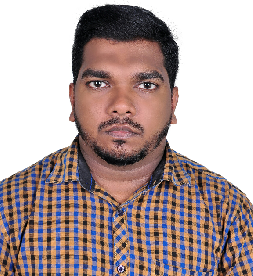 